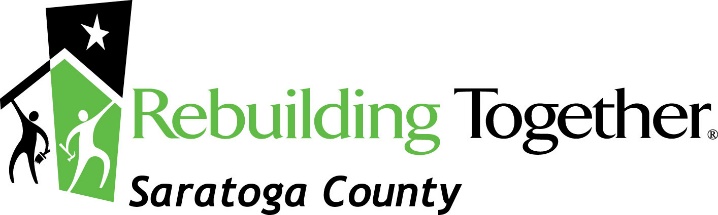 Did You Know?Smoke Detectors need to be replaced every 10 years and need to be in every room and level.Sign up for a free smoke detector installed by Rebuilding Together Saratoga County today!------------------------------------------------------------------------------------------------------------Referral Agency:_____________________________________________________Referral Agency Contact:_________________________________________________ Hard of hearing or Deaf?      ___ Live in Saratoga Springs? Homeowner Information- Name:__________________________  Phone:____________________________Address:_____________________________________________________________________________________________________________________________Best Day to install Smoke/ Carbon Monoxide Detector –__________________________________________________________________ Mail back to: Clarice Nichols 132 Milton Ave Ballston Spa, NY 12020Call Clarice at: 518-587-3315 to apply over the phone  Email Clarice at volunteer@rtsaratoga.orgFill out and hand to Community Center Director (if applicable) This is an Equal Opportunity Program. Discrimination is prohibited by federal law. 132 Milton Avenue • Ballston Spa, New York 12020 • T: 518.587.3315 • TDD: 711 • www.RTSaratoga.org